Подготовила :Полякова Т.А3классДата:16.10.15гКлассный час « Права ребёнка» (по книге «Права ребёнка» Е. С. Шабельника)Цели: дать детям первоначальные правовые знания, возможность почувствовать себя ответственными гражданами своей страны; побуждать детей более широко использовать в игре знания об окружающей жизни; учить находить коллективный ответ путем обсуждения.Форма проведения: учебно-игровое занятие.Оборудование: знаки к игре «Разрешается - запрещается», бумага и карандаши для рисования, картинки с изображением плохих и хороших поступков людей.Ход занятияУчитель. Ребята, вы уже знаете, что все люди - взрослые и дети - имеют различные права: на жизнь, учебу, работу, отдых и др.Для детей эти права изображены на знаках - разрешающих или запрещающих (они похожи на дорожные знаки). Предлагаю вам сыграть в игру «Разрешается - запрещается».Я буду говорить о каком-то праве, а вы - находить соответствующий ему знак и отвечать: «Разрешается или запрещается».Посмотри на этот знак:Человек поднял флаг.Слушать мнение ребенкаРазрешается.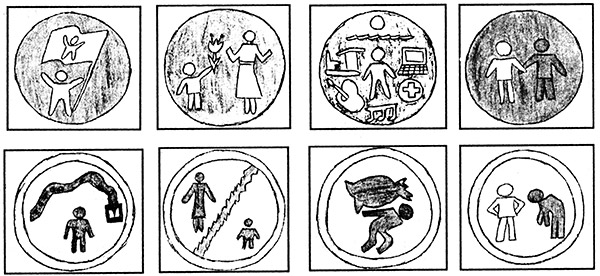 Вот в углу стоит мальчонка, Плачет, надрывается.Бить, наказывать ребенка Строго запрещается.С мамой дети должны жить, Ей цветы всегда дарить – Это разрешается.Эта грань обозначает:Мать с ребенком разлучают. Это запрещается.Рисовать и петь, учиться, Если заболел - лечиться. Это разрешается.Этот трудится ребенок, Мало у него силенок, Ноги подгибаются.В детстве тяжкая работа Запрещается.Вместе дружно в мире жить, С разными детьми дружить –Это разрешается.Этот слабый горбит спину, Пред сильным преклоняется. Быть рабом у господина Строго запрещается.Учитель. Молодцы, ребята! Вы отлично справились с заданием - назвали все права, о которых я вам говорила.На последний знак обратите особое внимание. В Декларации о правах человека есть статья 5, где говорится: «Никто не может быть подвергнут жестокому, бесчеловечному отношению».- Каким вы представляете себе жестокого, злого человека? Какие черты его лица? Как он ведет себя?Дети составляют словесные портреты и рисуют на бумаге.Учитель. Ребята, а как вы понимаете такие пословицы:Злой не верит, что есть добрые люди.Зла за зло не воздай.Доброе слово лечит, а худое калечит.Хорошо тому добро делать, кто помнит.(Ответы детей)Учитель. А каким вы представляете себе доброго человека?Дети составляют словесные портреты и рисунки на бумаге.- А можно ли сказать, что человек совершает плохие (злые) и хорошие (добрые) поступки?Задание: Давайте рассмотрим картинки и обсудим изображённые на них ситуации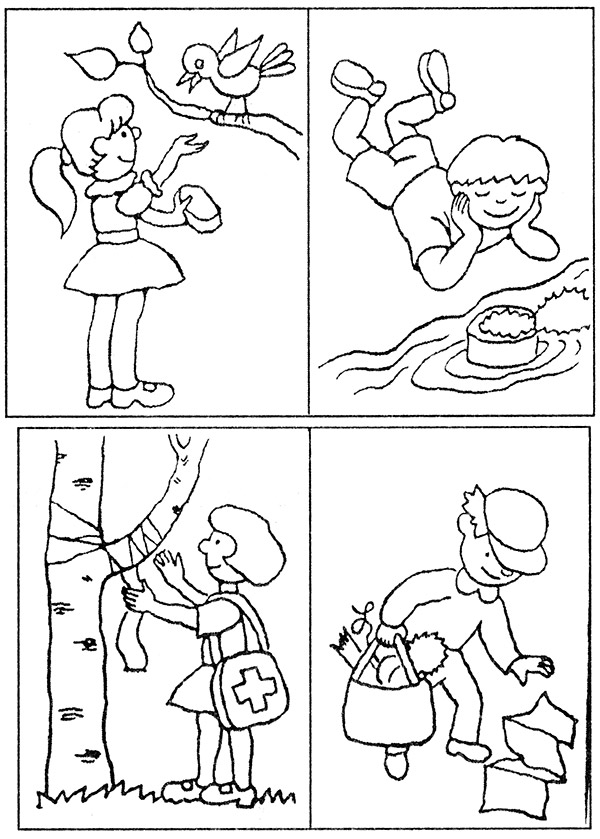 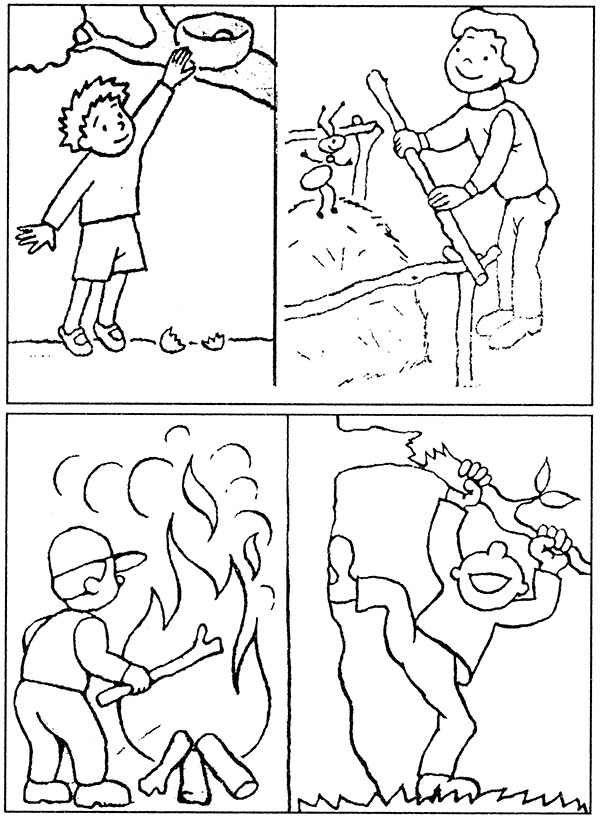 - Какие поступки можно назвать добрыми (милосердными)?- Как бы вы поступили в данных ситуациях? (Ответы детей)Учитель. Вот и подходит к концу наше занятие. Мы сегодня с вами очень хорошо пообщались: вспомнили разные права человека, поговорили о добре и зле, о хороших и плохих поступках.- Какие выводы вы для себя сделали? Какие извлекли уроки из общения с товарищами?Вы живёте не одни, а среди людей, поэтому учитесь принимать правильные решения в различных жизненных ситуациях, контролировать своё поведение в общении с другими людьми:- умейте выслушивать собеседника, не перебивая;- умейте признавать, что были не правы;- помогайте товарищу, старайтесь договориться с ним;- говорите всегда только правду;- радуйтесь успеху товарища;- дал слово - держи его, дал обещание - выполни!Я с вами прощаюсь и напоминаю о том, чтобы вы соблюдали права другого человека - не подвергали никого жестокому обращению. Помните правило: Худо тому, кто добра не делает никому.До встречи!